Landjugend Steiermark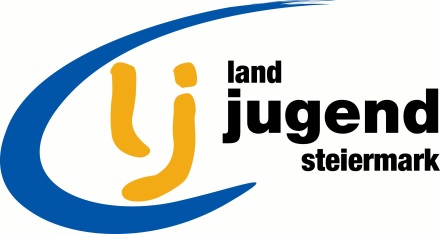 Ekkehard-Hauer-Straße 33, 8052 Grazwww.stmklandjugend.atlandjugend@lk-stmk.at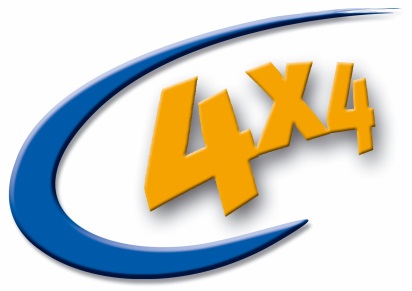 4x4 Landesentscheid05. & 06. Mai 2018ERLEBNISTOUR:Strohhalm-Backerbsen-TransportMax. Punkte: 4Zeitvorgabe: 8 MinutenStrohhalm-Backerbsen-Transport	4 PunkteBei dieser Station müssen Backerbsen mit Hilfe eines Strohhalmes aufgenommen, über die Hindernisbahn zu einem Gefäß transportiert und dann darin abgelegt werden. Das Team macht eine Reihenfolge, in welcher die TeilnehmerInnen an den Start gehen. Fällt die Backerbse herunter muss der/die TeilnehmerIn zurück an den Start und erst dann darf der/die nächste mit dem Aufnehmen der nächsten Backerbse beginnen. Für jede Backerbse, die ordnungsgemäß in dem Gefäß abgelegt wird, gibt es 0,2 Punkte. StartnummerLJ BezirkPunkte12345678910111213141 Backerbse0,2Punkte2 Backerbsen0,4Punkte3 Backerbsen0,6Punkte4 Backerbsen0,8Punkte5 Backerbsen1Punkt6 Backerbsen1,2Punkte7 Backerbsen1,4Punkte8 Backerbsen1,6Punkte9 Backerbsen1,8Punkte10 Backerbsen2Punkte11 Backerbsen2,2Punkte12 Backerbsen2,4Punkte13 Backerbsen2,6Punkte14 Backerbsen2,8Punkte15 Backerbsen3Punkte16 Backerbsen3,2Punkte17 Backerbsen3,4Punkte18 Backerbsen3,6Punkte19 Backerbsen3,8Punkte20 Backerbsen4Punkte